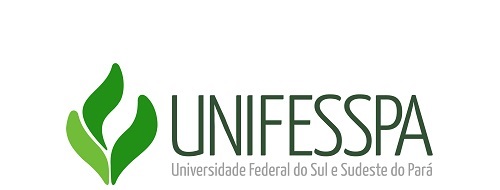 TERMO DE REFERÊNCIA 1 – NOME DO EVENTO: Entrevistas de Validação de Autodeclaração , Edital Nº 129/2018 - Unifesspa, De 03 De Dezembro De 2018.2 – OBJETIVO DO EVENTO:  Realizar entrevistas  para  aferição da  veracidade das informações prestadas pelos candidatos  a  serem  entrevistados.3 – PERÍODO DE REALIZAÇÃO DO TRABALHO, LOCAL E HORÁRIO:  Trabalho realizado no dia 15/04/2019, no horário 08:00 ás 12:00h, na Unidade I, da Universidade Federal do Sul e Sudeste do Pará.4 – JUSTIFICATIVA: No dia 15 de abril de 2019, foi realizado as entrevistas de Validação de Autodeclaração Cotistas, para verificar a   veracidade das informações prestadas pelos candidatos. Assim houve necessidade da colaboração de servidores para  Coordenação/ Fiscalização/ Banca/ Supervisão das do evento..5 – CARGA HORÁRIA: 04 (quatro) Horas.6 – TIPO DE ATIVIDADE: Coordenação/ Fiscalização/ Banca/ Supervisão das entrevistas de   Validação de Autodeclaração Cotistas.7 – TIPO:( x   ) SERVIDOR Unifesspa			(    ) SERVIDOR PÚBLICO ATIVO DE OUTRO ÓRGÃO FEDERAL8 – NOTA DE ESCLARECIMENTO/DECLARAÇÃO:De acordo com a justificativa explicitada acima, evidencio o nome do servidor que desempenhará ou desempenhou a atividade acima destacada.                                                                                                                  Marabá, 25 de abril de 2019______________________________________________________________Diretor de Instituto e/ou Instituição.Nome:Marabá, 25 de abril de 2019SIAPE:                                                     CPF: 